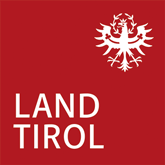 Geschäftszahl – beim Antworten bitte angebenKiJu-IBH-AA-7/3-2023Innsbruck, 15.11.2023Einladung zur dritten Sitzung des Umsetzungs-Teams 
Gesundheit und Gewalt-Schutz, Zivil-Schutz und Katastrophen-Schutz, am 30. November 2023Geschätzte Mitwirkende an der Umsetzung des Tiroler Aktions-Plans,
wir laden Sie sehr herzlich zur dritten Sitzung des Umsetzungs-Teams Gesundheit und Gewalt-Schutz, Zivil-Schutz und Katastrophen-Schutz ein.
Die Sitzung findet am Donnerstag, 
den 30. November 2023
um 14:00 Uhr 
im Landhaus 1, 
Eduard-Wallnöfer-Platz 3, 6020 Innsbruck 
im Großen Saal, im Erdgeschoss 
statt.
Die Sitzung wird bis 17:00 Uhr dauern.
Der Ablauf der ersten Sitzung ist so geplant:Begrüßung
Die Leiterin des Umsetzungs-Teams berichtet 
über den Fort-Schritt bei der Umsetzung der Maßnahmen.
Wir besprechen über die Maßnahmen 
zur Aufarbeitung der Corona-Pandemie. 
(Darüber konnten wir in der letzten Sitzung nicht mehr sprechen, 
da wir keine Zeit mehr dazu hatten)
Wir sprechen über die Umsetzung der Maßnahmen 
zum Zivil-Schutz und zum Katastrophen-Schutz.
Wir machen eine Pause
Wir sprechen darüber, 
ob die Maßnahmen ausreichend sind. 
Wir schauen uns dazu 
die kurz-fristigen und 
die laufenden Maßnahmen an.
Die Koordinatorin zur Umsetzung des Tiroler Aktions-Plans 
berichtet von der Sitzung der Steuerungs-Gruppe.
Die Koordinatorin zur Umsetzung des Tiroler Aktions-Plans
informiert über organisatorische Dinge.
Wir besprechen Fragen und Anliegen der Sitzungs-Teilnehmenden.
Wir besprechen, wie es weiter geht.
Wir geben einen Ausblick auf die nächste Sitzung.
Wir verabschieden uns.
Wir bitten Sie,
uns bis Montag, 
den 27. November 2023 zu informieren, 
ob Sie zur Sitzung kommen.
Bitte schicken Sie die Mail, 
in der Sie uns informieren, 
ob Sie zur Sitzung kommen 
an folgende E-Mail-Adresse:
elisabeth.rieder@tirol.gv.at
oder
tiroler.aktionsplan.behinderung@tirol.gv.atoder 
Sie rufen an,
unter der Telefon-Nummer: 0512-508 2680.Das Protokoll zur letzten Sitzung 
werden Sie auch in nächster Zeit bekommen.
Bitte beachten Sie zum Protokoll:
Das Protokoll ist als Ergebnis-Protokoll geschrieben. 
Das heißt, 
dass im Protokoll zusammen-gefasst wird, 
was gesprochen und vereinbart wurde. 
Einzelne Wort-Meldungen werden im Protokoll 
nicht aufgeschrieben.
Wir freuen uns auf ein Wieder-sehen bei der kommenden Sitzung!Mit freundlichen Grüßen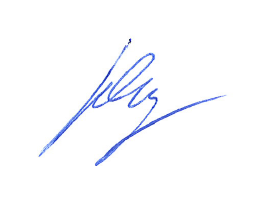 Umsetzungsteam-LeitungDoktorin Theresa Geley